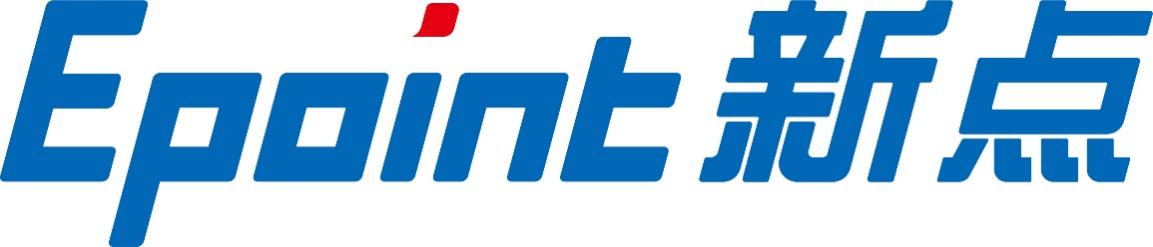 塔城地区矿权交易电子竞价操作手册目录一、 系统前期准备	21.1、 浏览器配置	21.1.1、 Internet选项	21.1.2、 关闭拦截工具	6二、 产权交易电子竞价系统	72.1、 登录系统	72.2、 竞价人	82.2.1、 竞价标的	82.2.2、 历史标的	132.3、 退出登录	14系统前期准备浏览器配置Internet选项为了让系统插件能够正常工作，请按照以下步骤进行浏览器的配置。1、打开浏览器（请使用微软IE10、IE11浏览器），登录http://www.cjzwfw.cn/TPBidder在“工具”菜单→“Internet选项”，如下图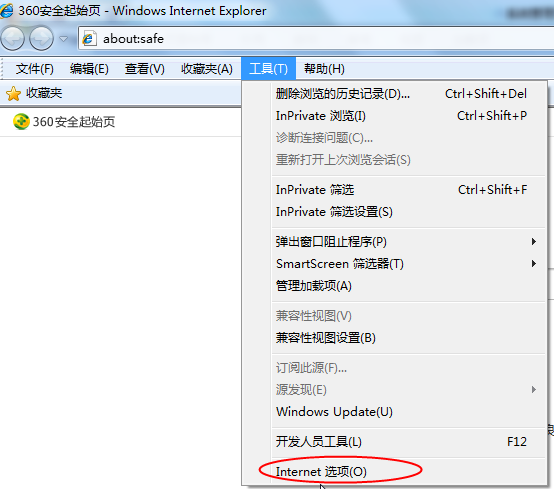 2、弹出对话框之后，请选择“安全”选项卡，具体的界面，如下图：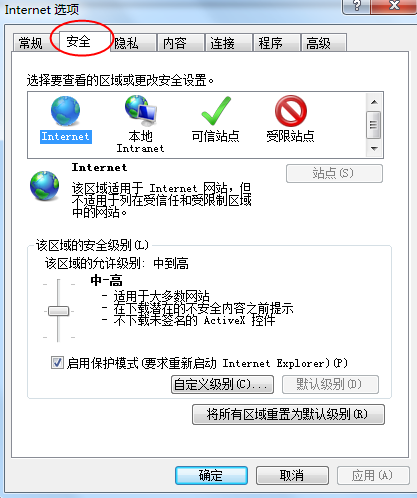 3、点击绿色的“受信任的站点”的图片，如下图：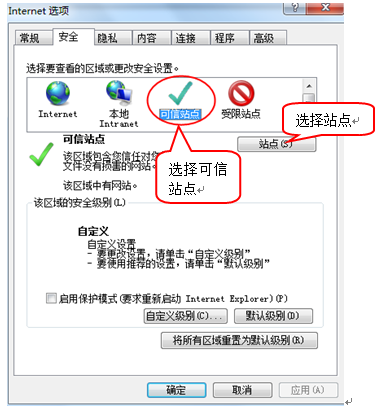 4、点击“站点”按钮，出现如下对话框，如下图：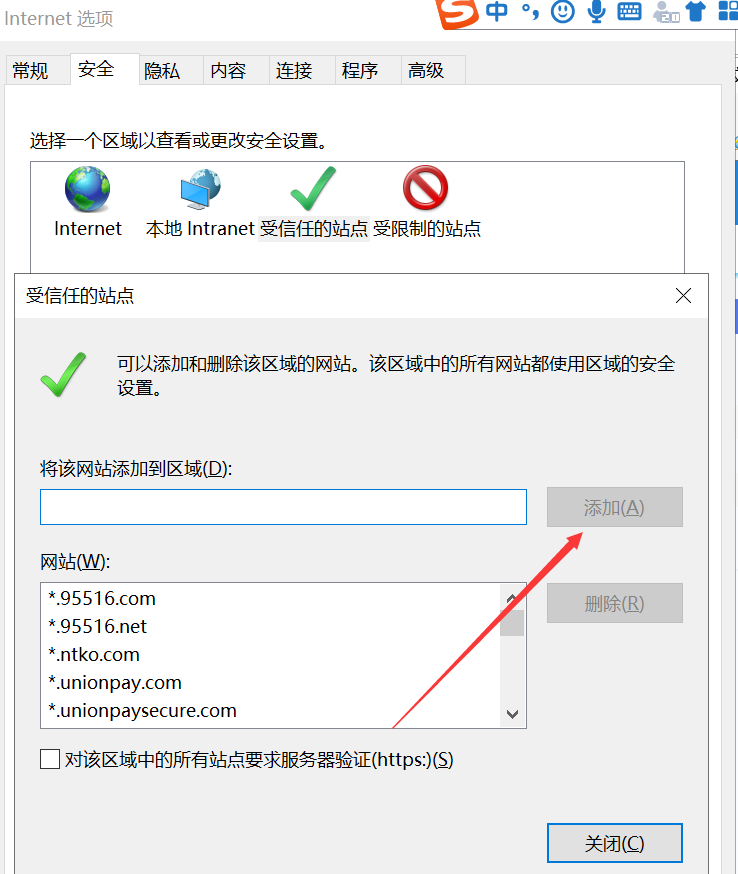 点击“添加”按钮完成添加，再按“关闭”按钮退出。5、设置自定义安全级别，开放Activex的访问权限，如下图：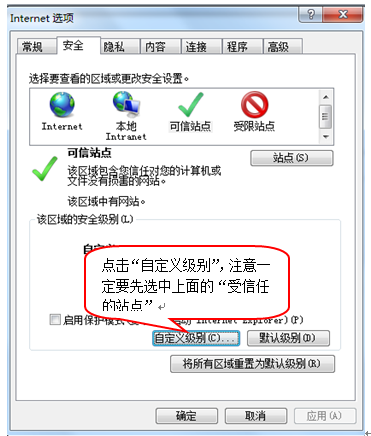 会出现一个窗口，把其中的Activex控件和插件的设置全部改为启用，如下图：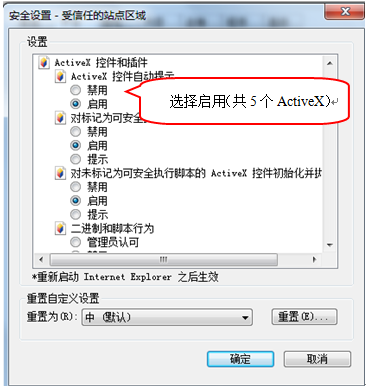 6、兼容性视图进行添加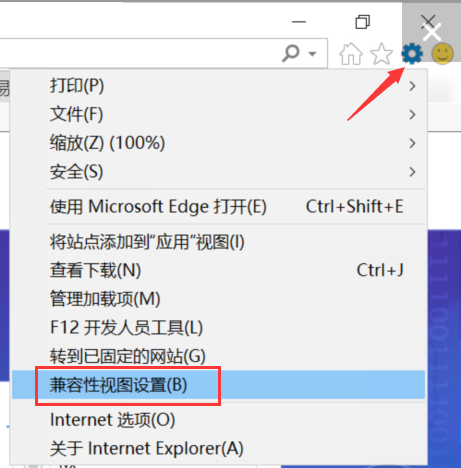 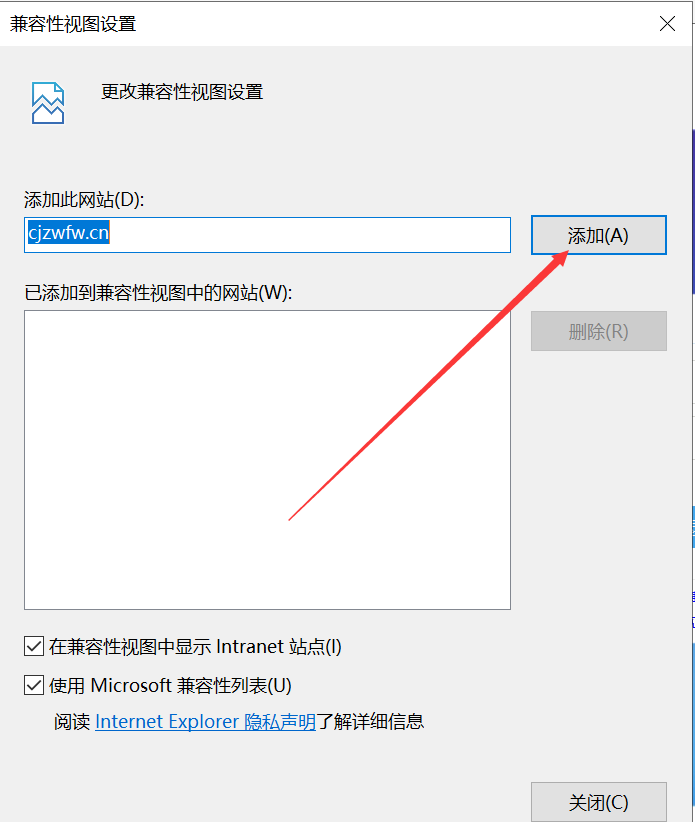 关闭拦截工具上述操作完成后，如果系统中某些功能仍不能使用，请将拦截工具关闭再试用。比如在windows工具栏中关闭弹出窗口阻止程序的操作，如下图：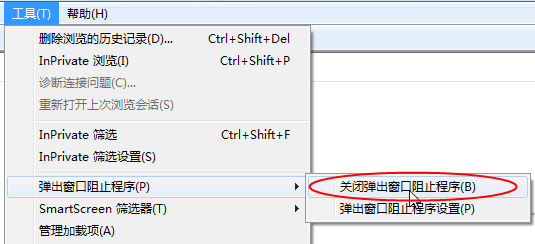 驱动下载在登录页面点击驱动下载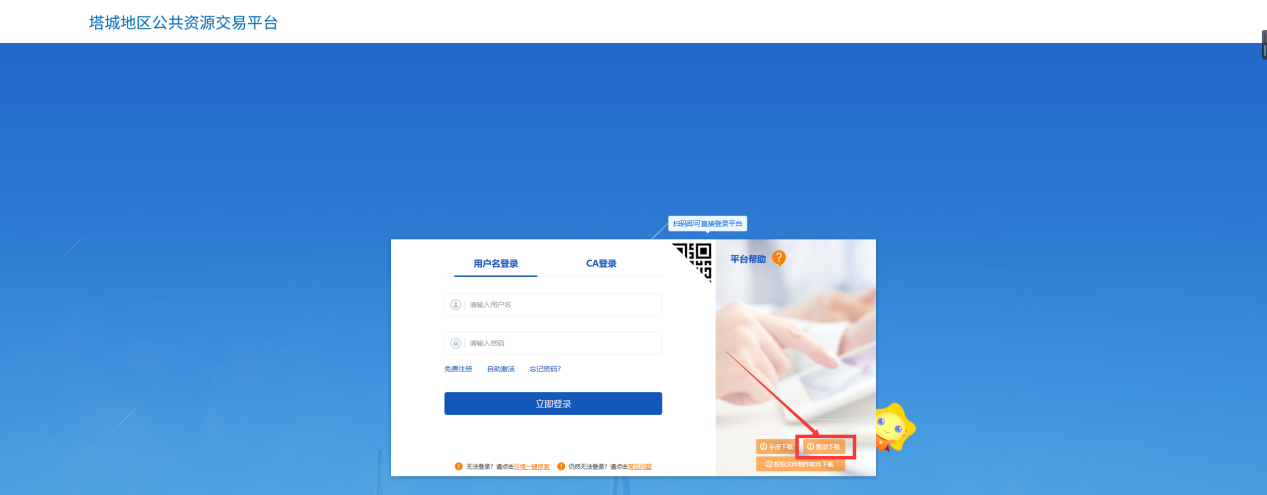 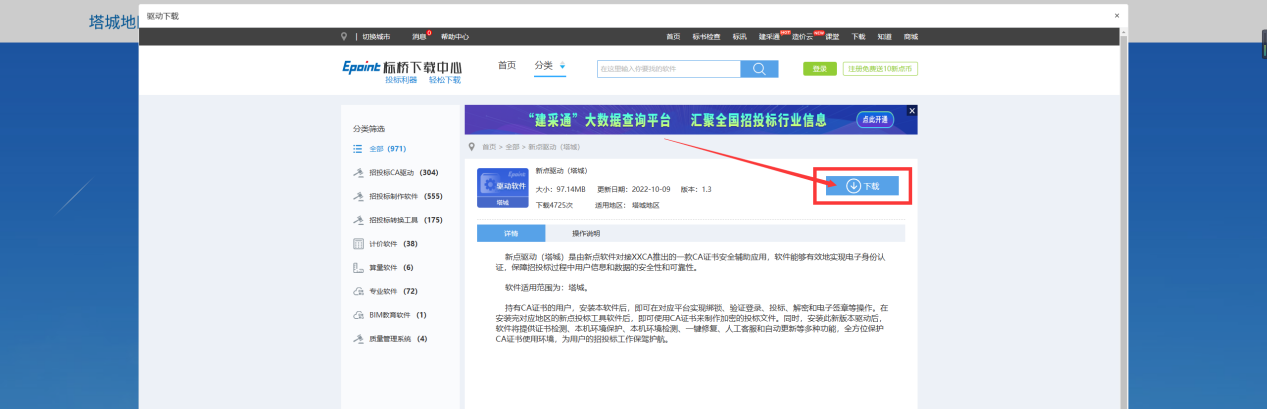 塔城地区公共资源平台注册以及登录企业信息注册入库见公共资源交易网下载中心“塔城地区公共资源交易平台注册入库及激活CA操作演示”矿权报名流程1、点击我要报名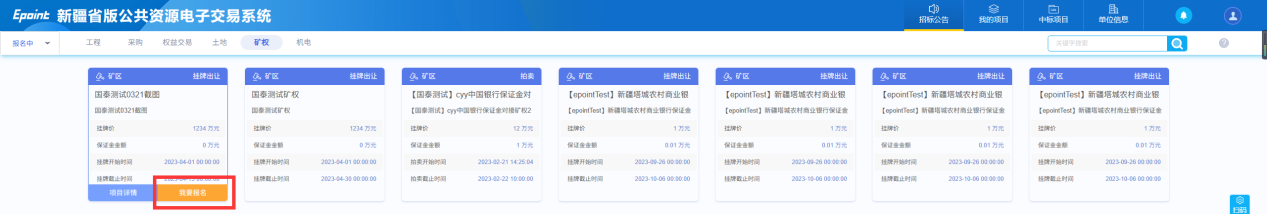 2、阅读交易规则后，如同意 点击同意按钮。竞价时间以服务器时间为准，请各竞买人知悉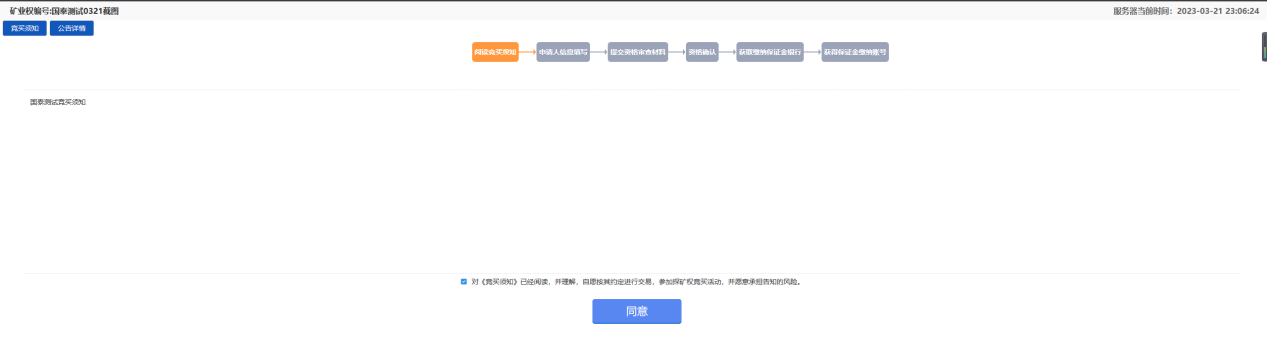 3、点击竞买申请书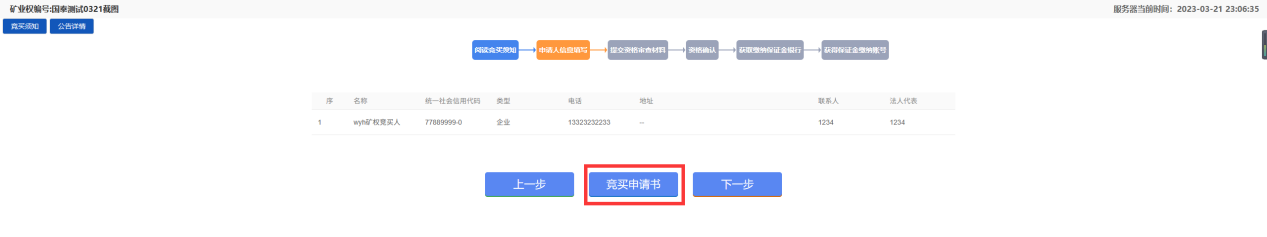 生成并签章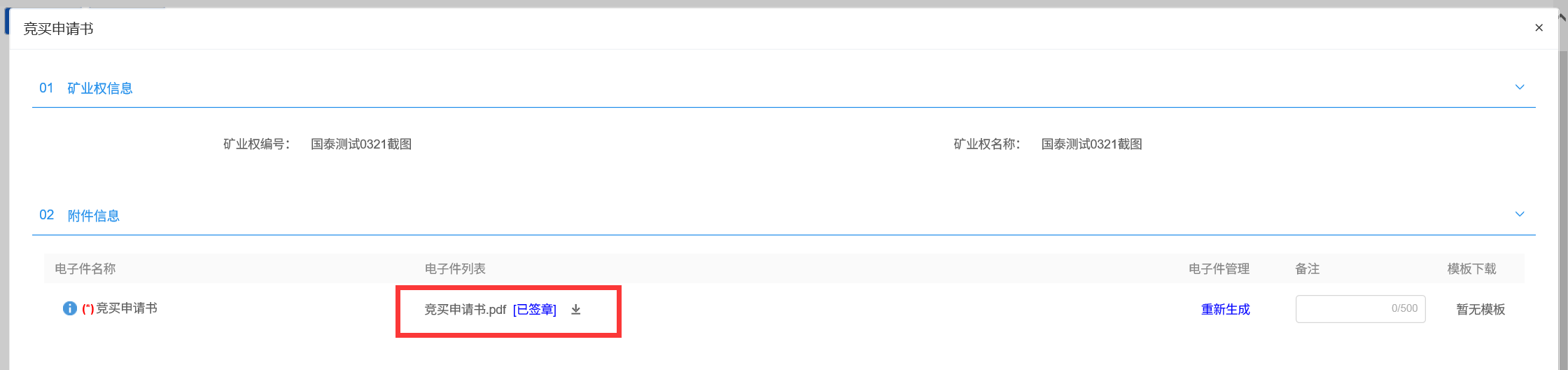 点击下一步提交审查材料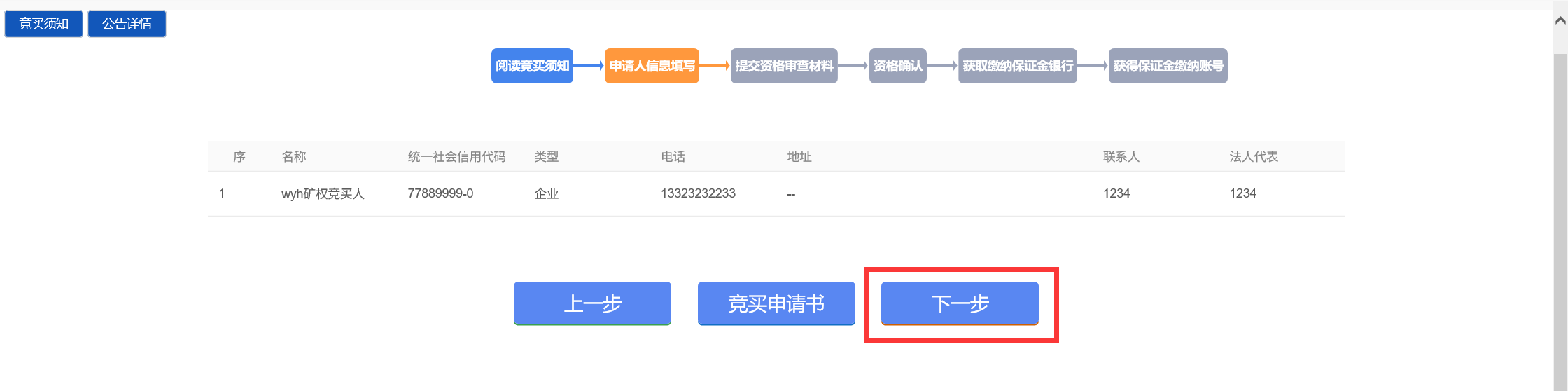 4、点击提交审查材料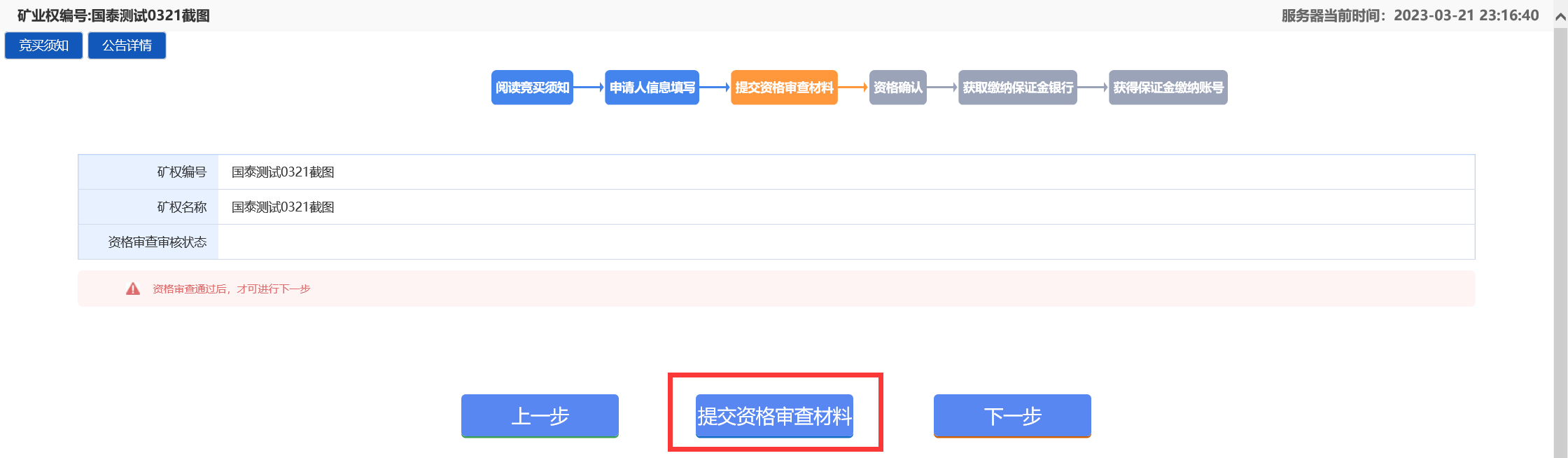 填写相关信息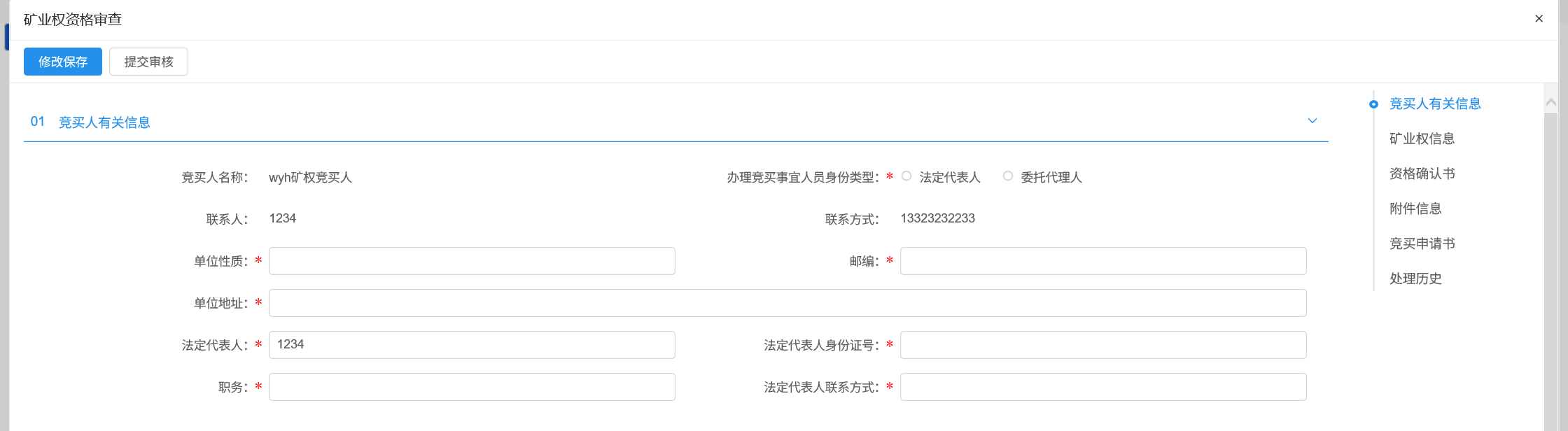 上传相关的资格审查材料，生成竞买声明并签章，确认所传材料无误即可提交审核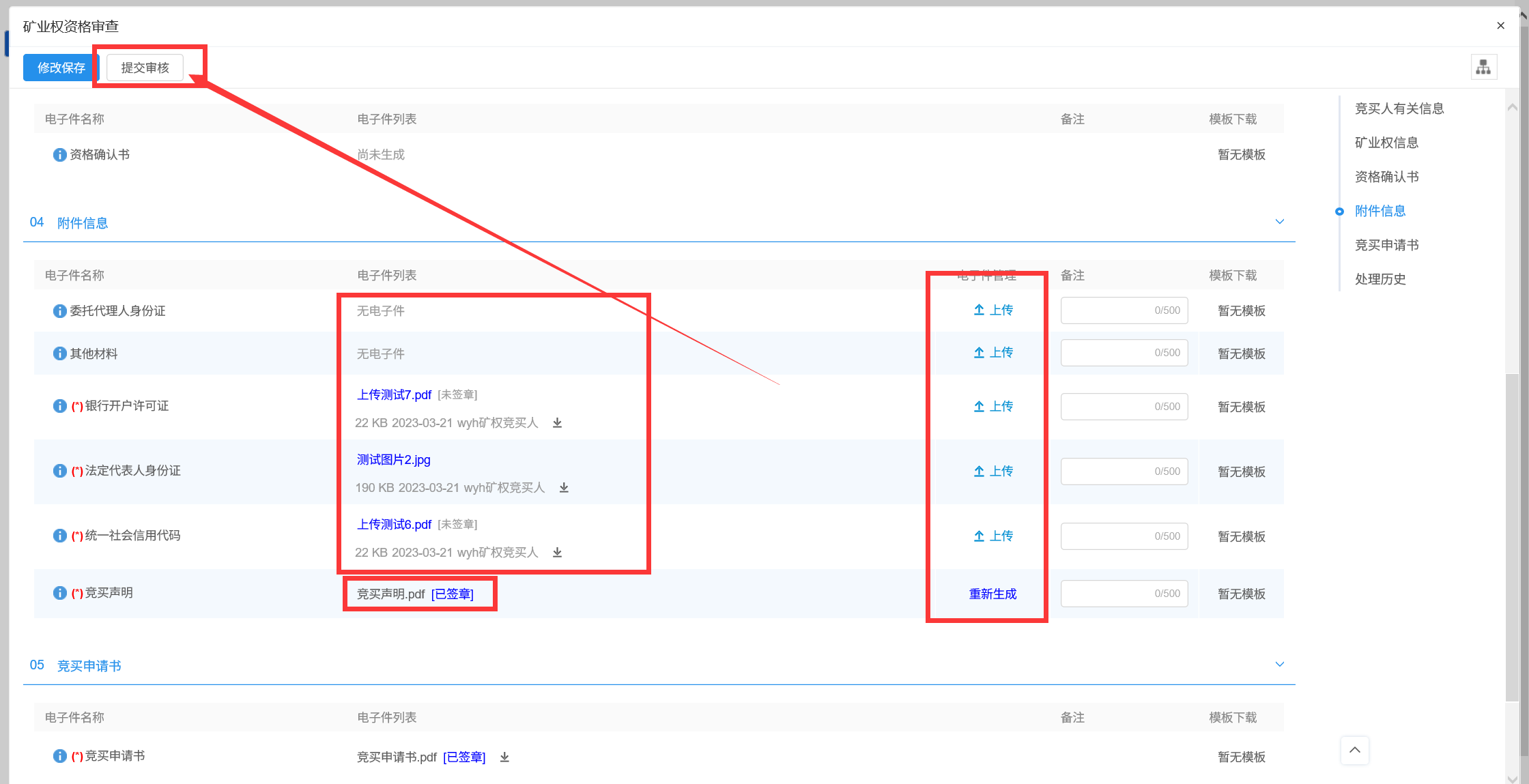 资格审查通过后方可进行下一步确认竞买资格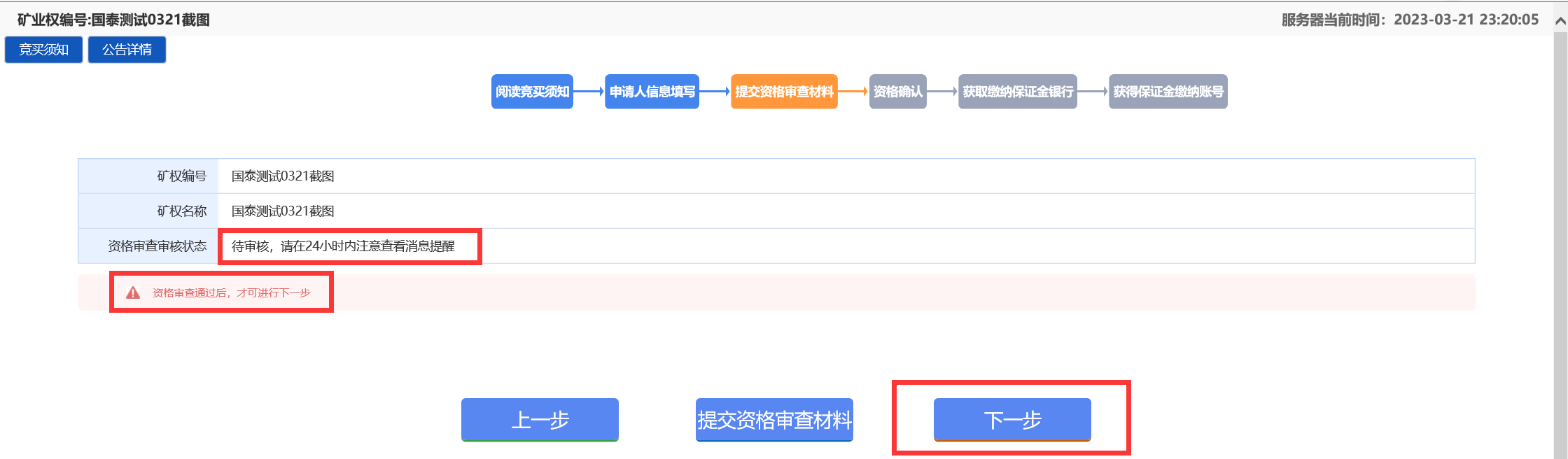 资格审查通过后，勾选银行，点击生成子账号，此处生成唯一的保证金子账号，每个矿区对应一个保证金账号，每位竞买人都有自己唯一的保证金虚拟子账号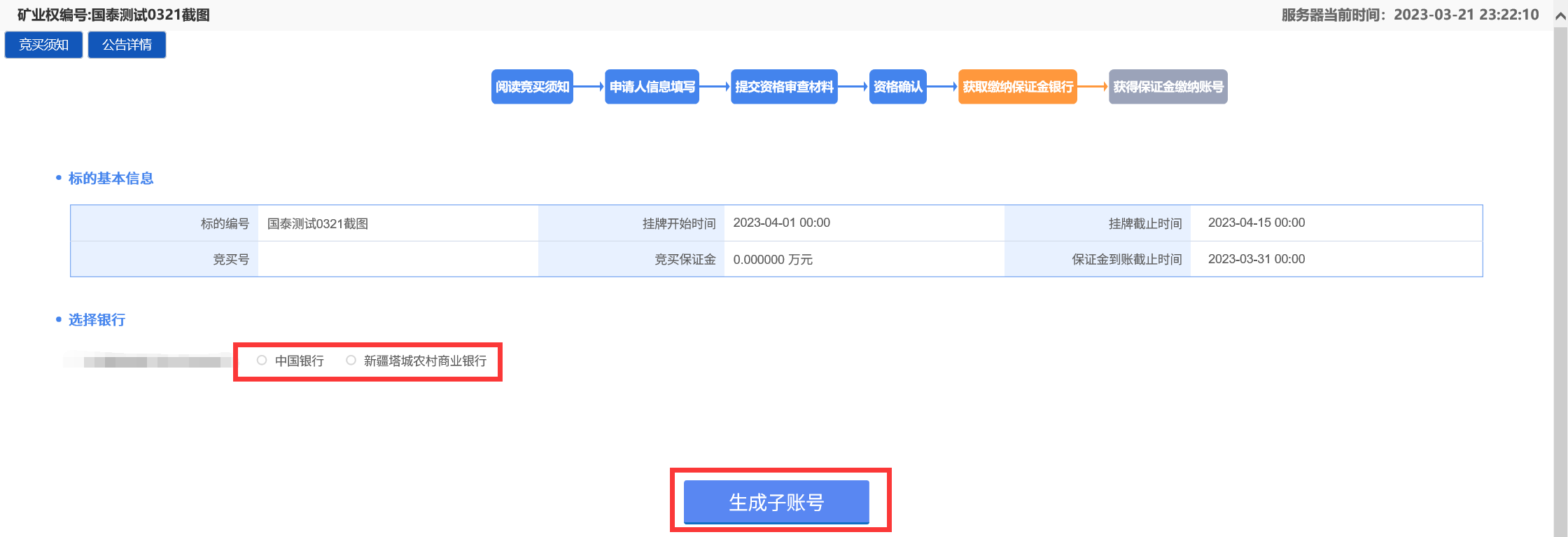 下图为保证金子账号，竞买人需要从基本户打出保证金到对应保证金子账号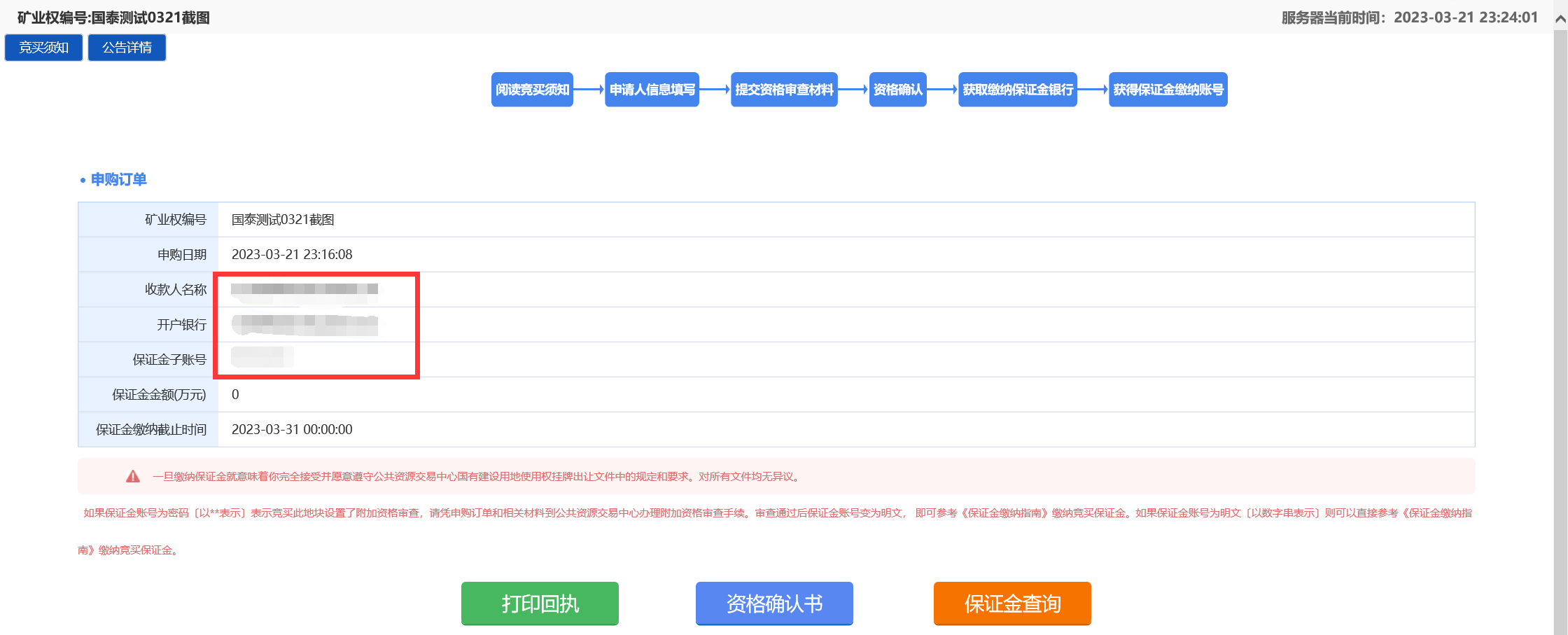 点击保证金查询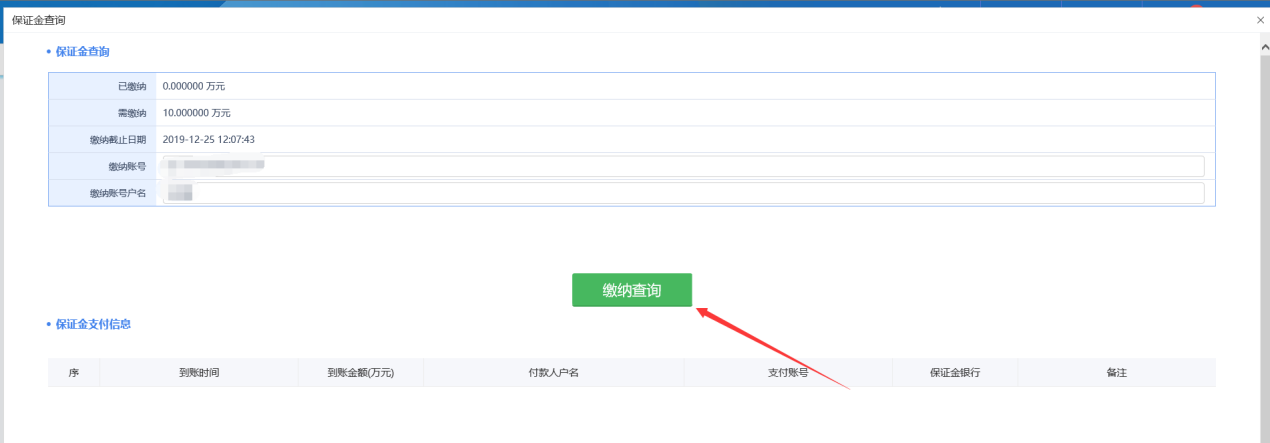 资格审查通过同时保证金已经足额缴纳，才可以打印资格确认书，如点击资格确认书空白，则需要检查驱动是否正常安装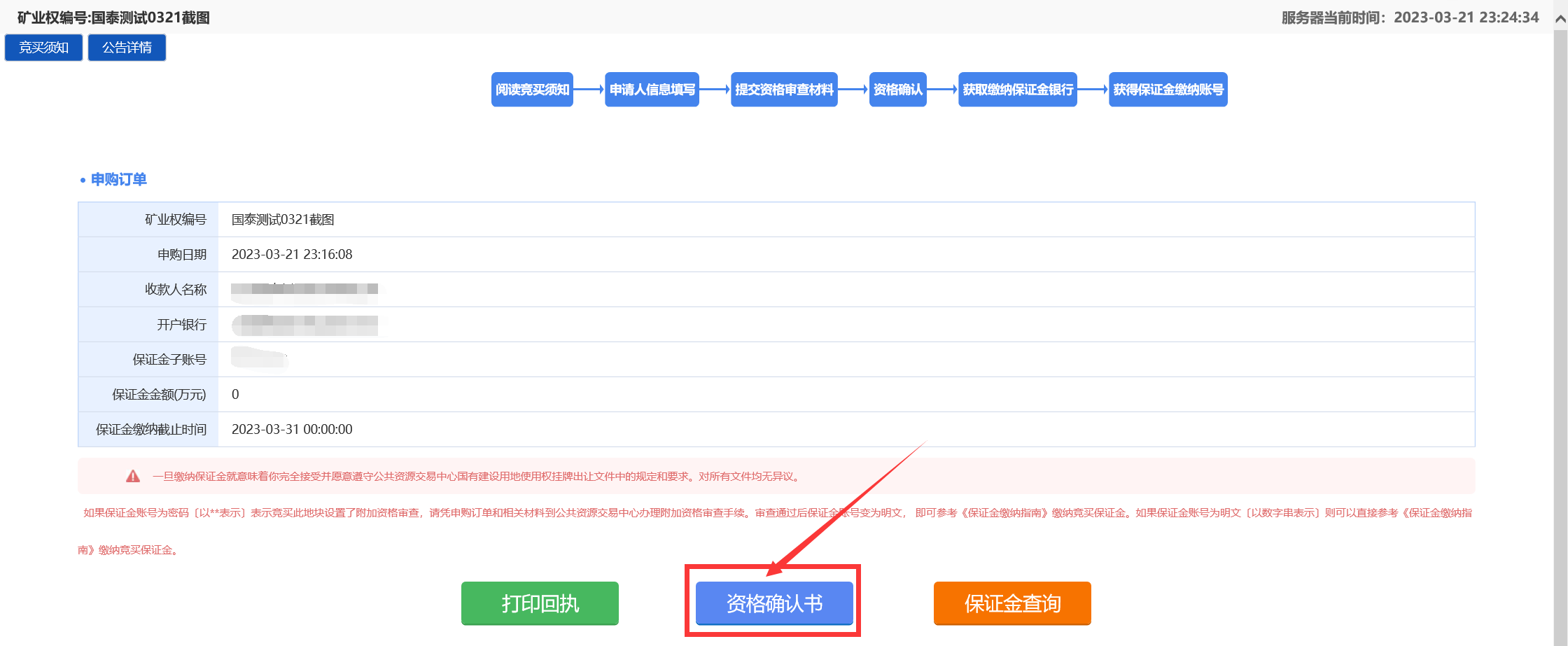 资格审查通过，同时，出让文件才可进行下载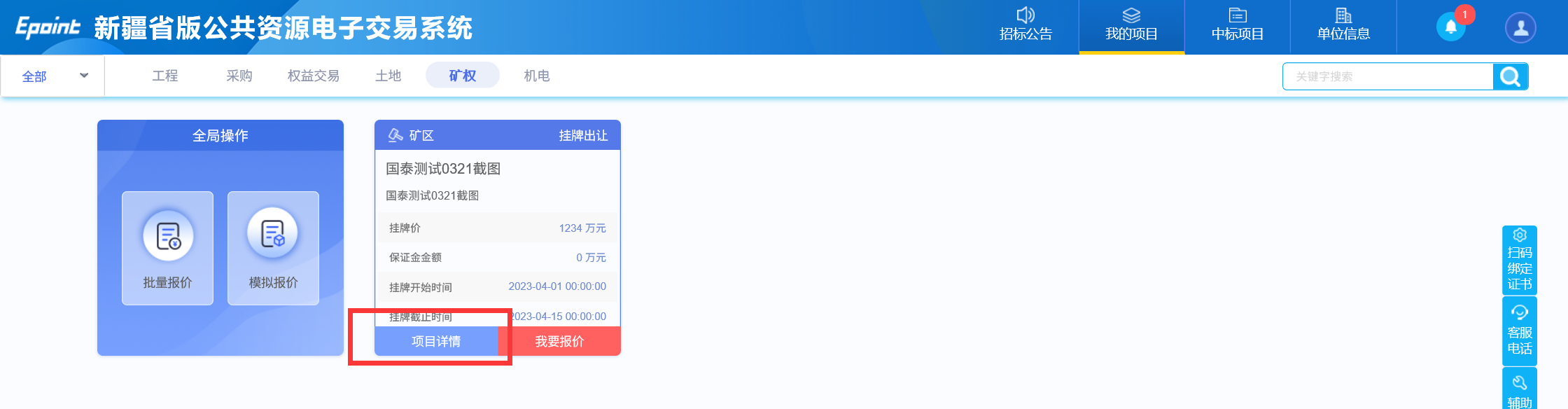 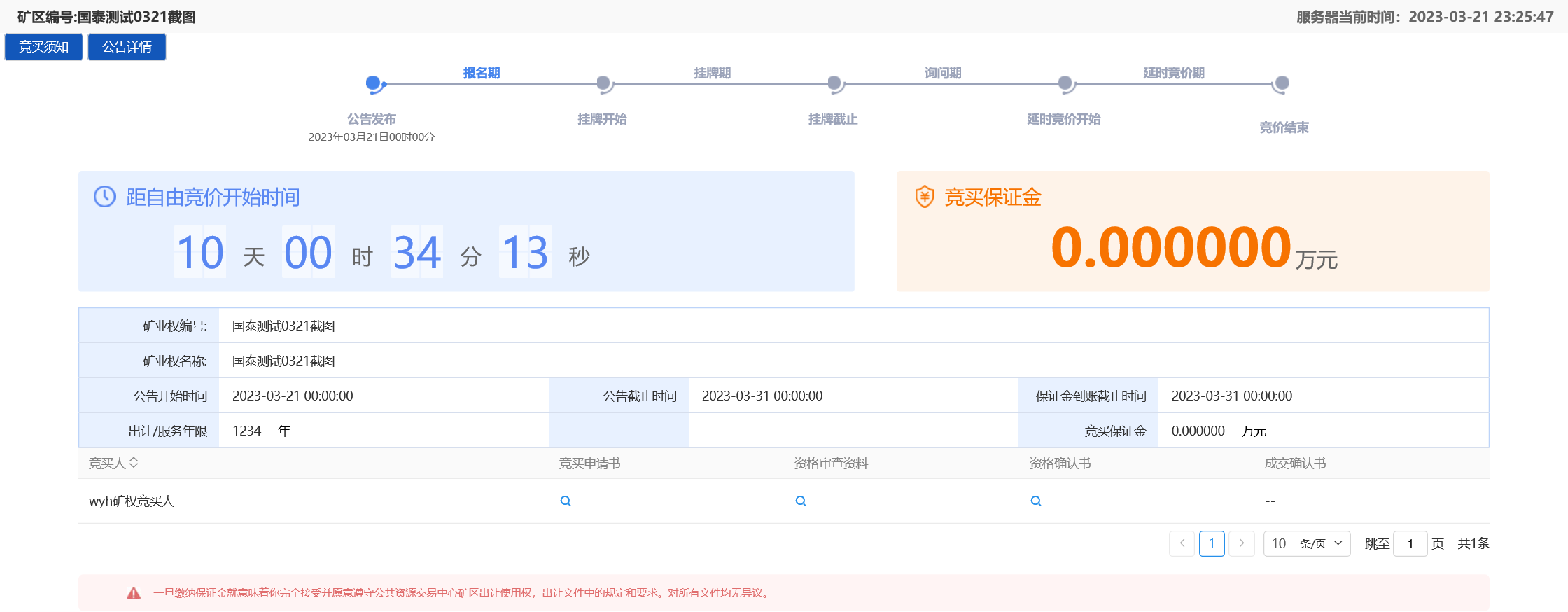 矿权网络竞价流程1、对于已经报名成功的项目，在我的项目里面查找项目，点击我要报价，则进入到竞价系统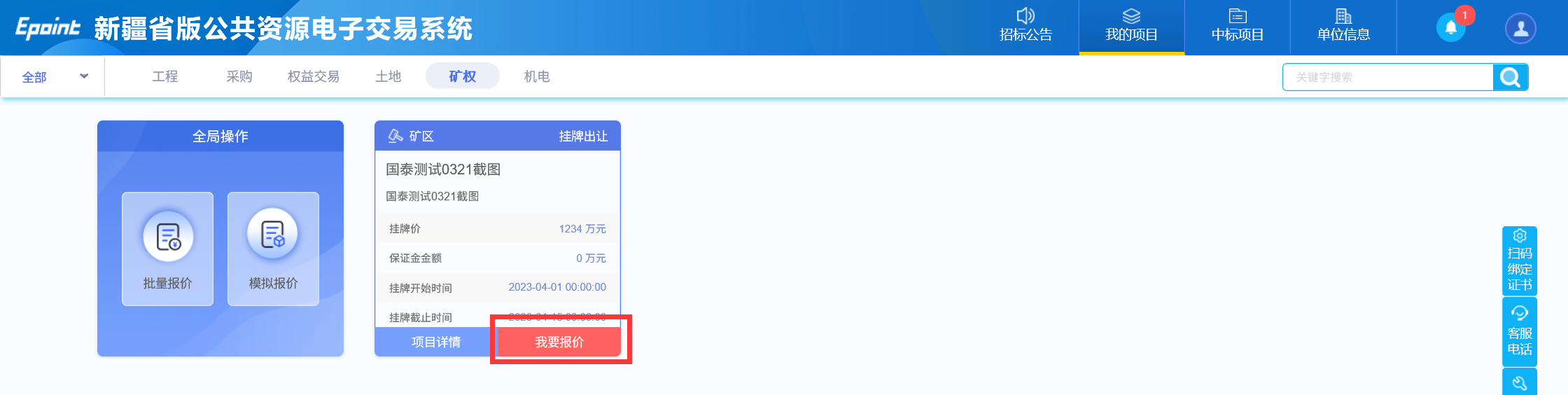 注：点击后无反应未正常跳转到电子竞价风险告知页面，请查看弹出页是否被拦截。若被拦截请设置成允许（或点击拦截提示直接访问被拦截网址）。或者退出360、电脑管家等类似软件关闭浏览器，重新打开浏览器登陆。下图为竞价系统页面，报价记录为竞买人报价记录，竞买人以编号的形式显示，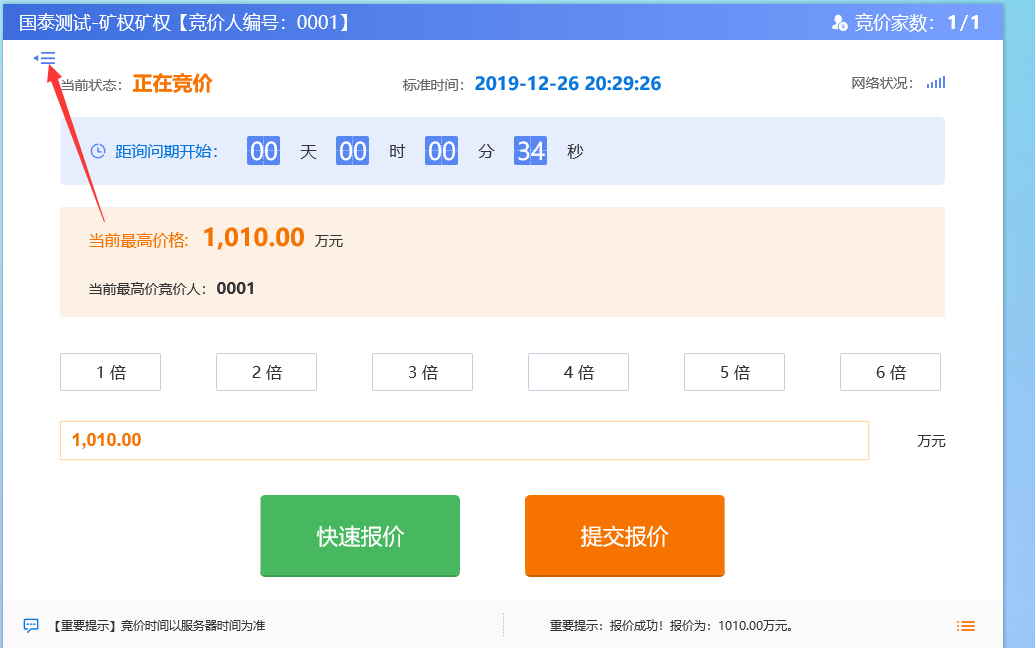 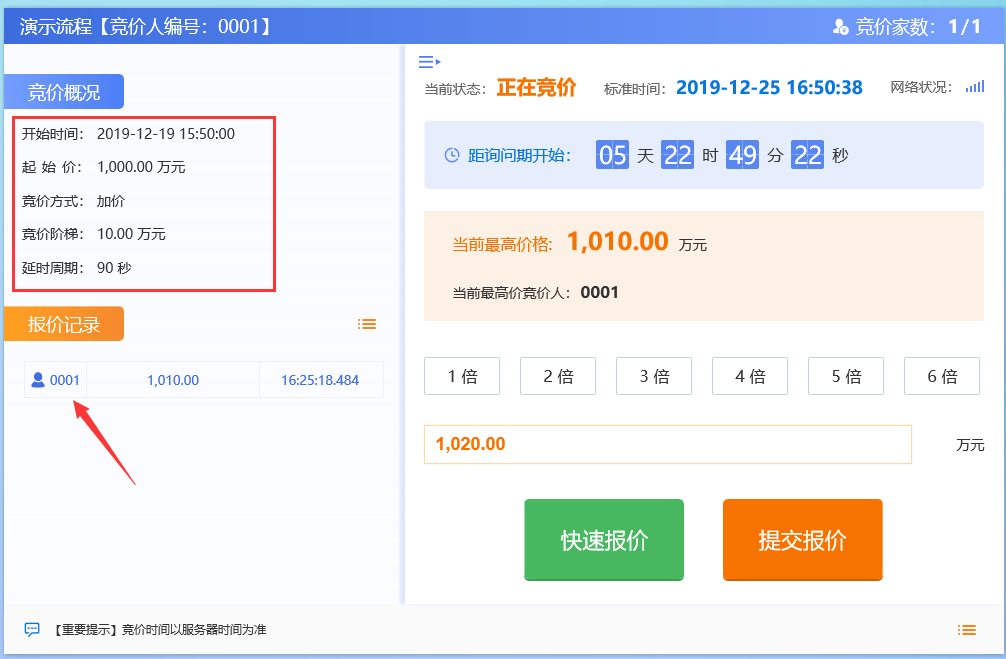 2,、选择倍数后，在倍数下方的报价框中会自动算出出价金额。如下图“快速报价”按钮为默认以加1倍竞价阶梯的价格报价。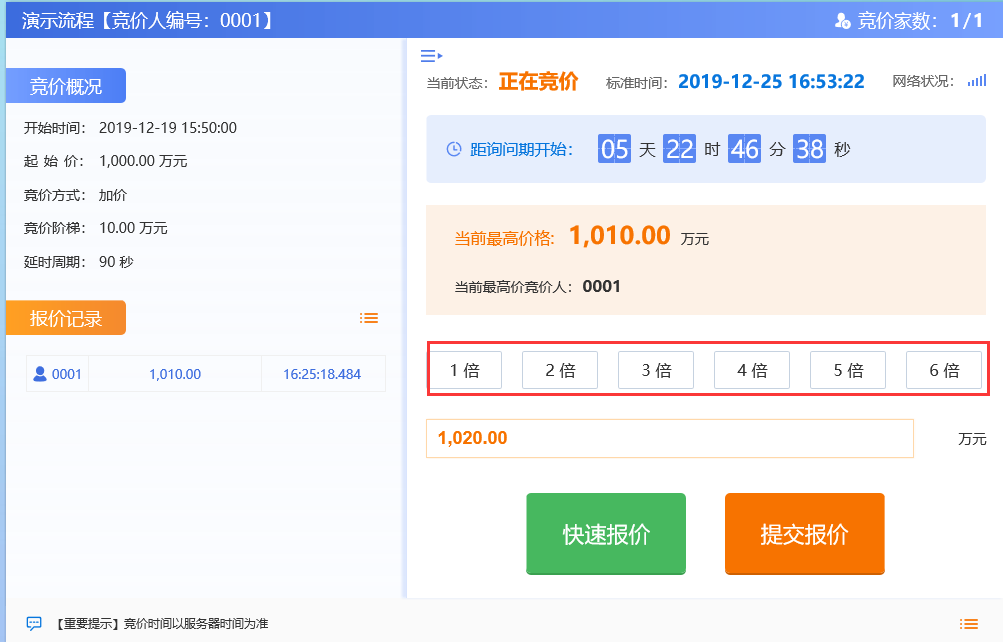 示例：竞价阶梯为2万元，选择2倍时表示加4万元，上图中用红线圈出内容为报价金额（即在起始价5万元的基础上加4万元）。点击“提交报价”按钮，会弹出如下图提示。点击确认，报价成功。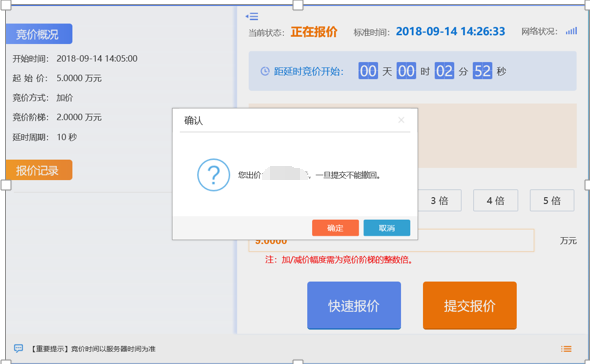 “快速报价”按钮为默认以加1倍竞价阶梯的价格报价。7 报价记录中可查看到报价信息，蓝色为自己的报价。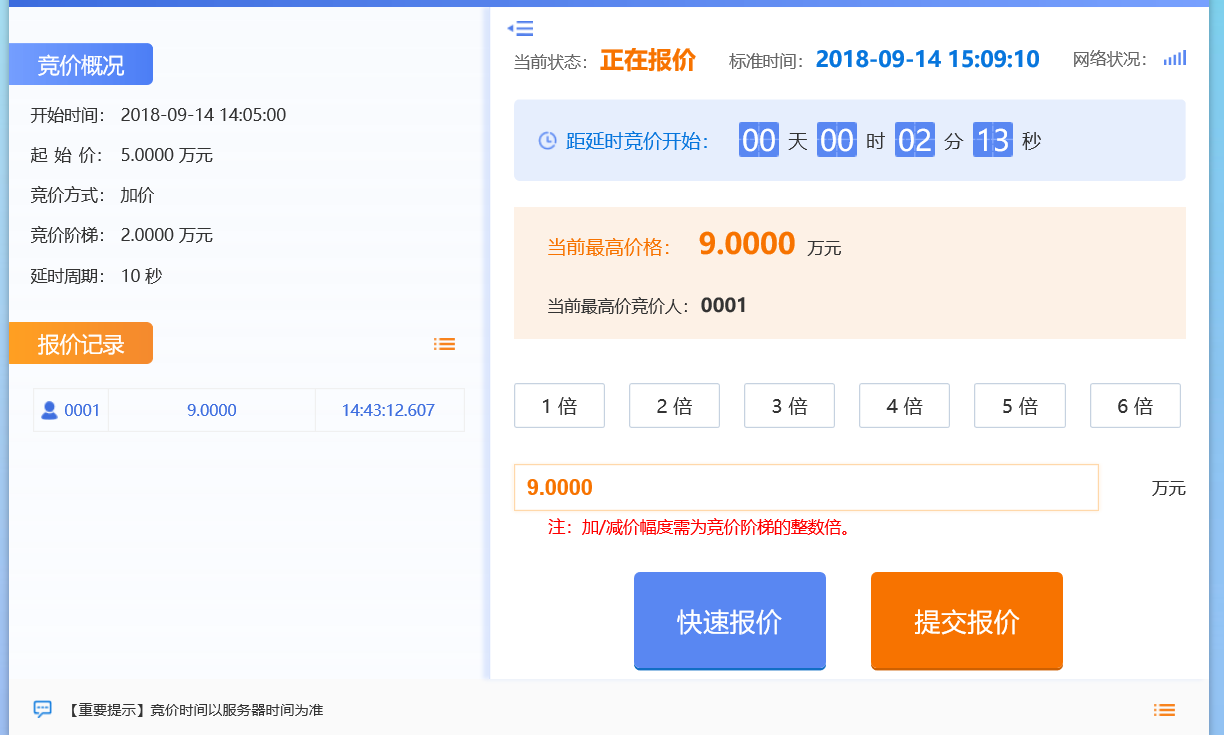 								8、若有特殊情况需要暂停竞价，暂停为拍卖人控制。竞价暂停状态下无法继续报价。竞价人界面显示如下图：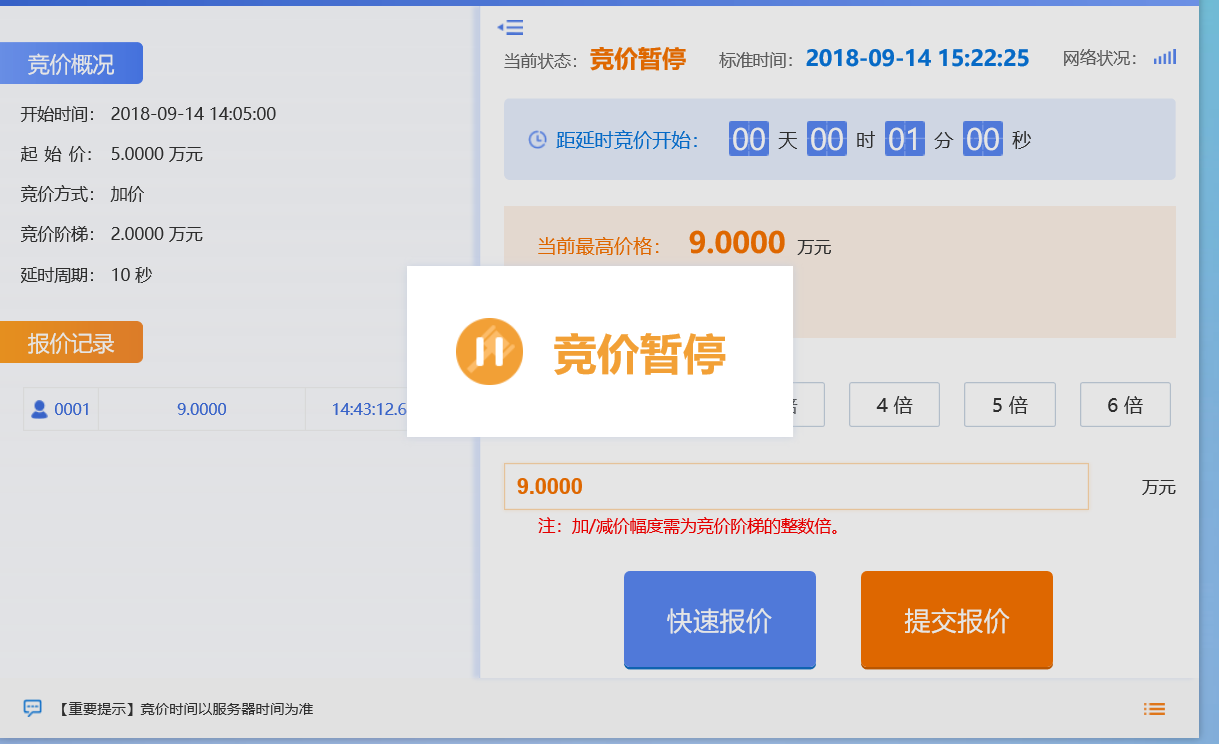 9、当正常竞价时间结束后进入询问期，如需继续竞价点击参加，如下图：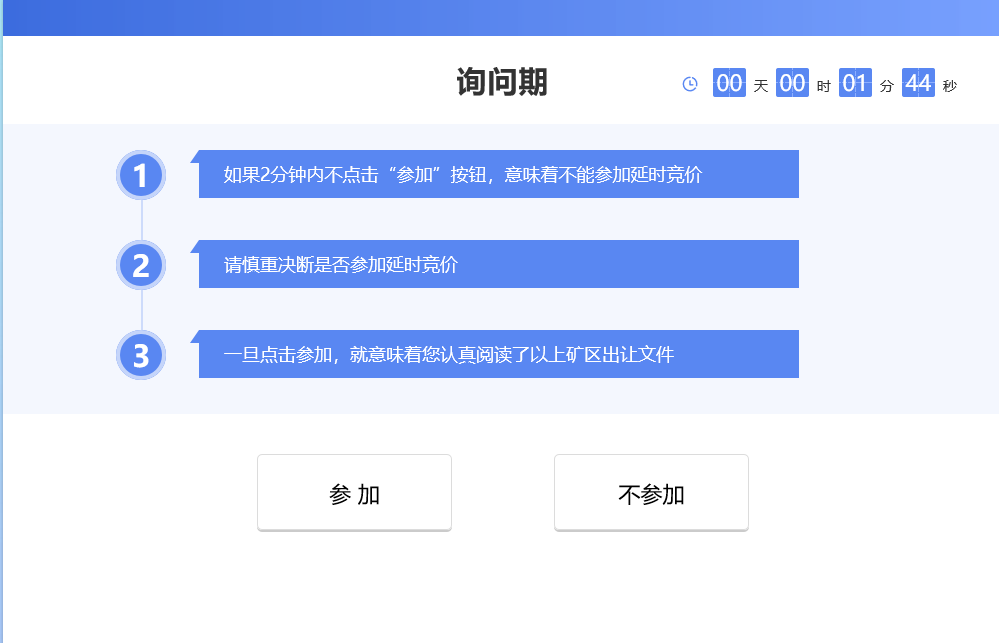 10、当询问期结束后进入延时竞价时段，如下图：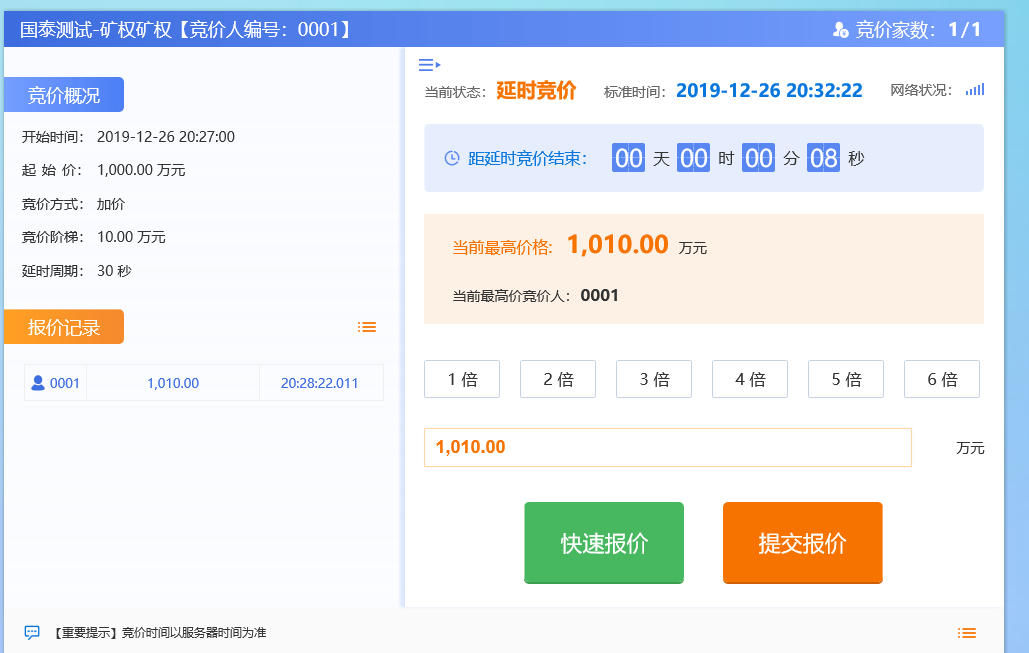 注：延时竞价时段报价后，倒计时会重置。且延时竞价阶段无法暂停竞价。10、倒计时结束后，报价最高的竞价人页面会显示成交，如下图：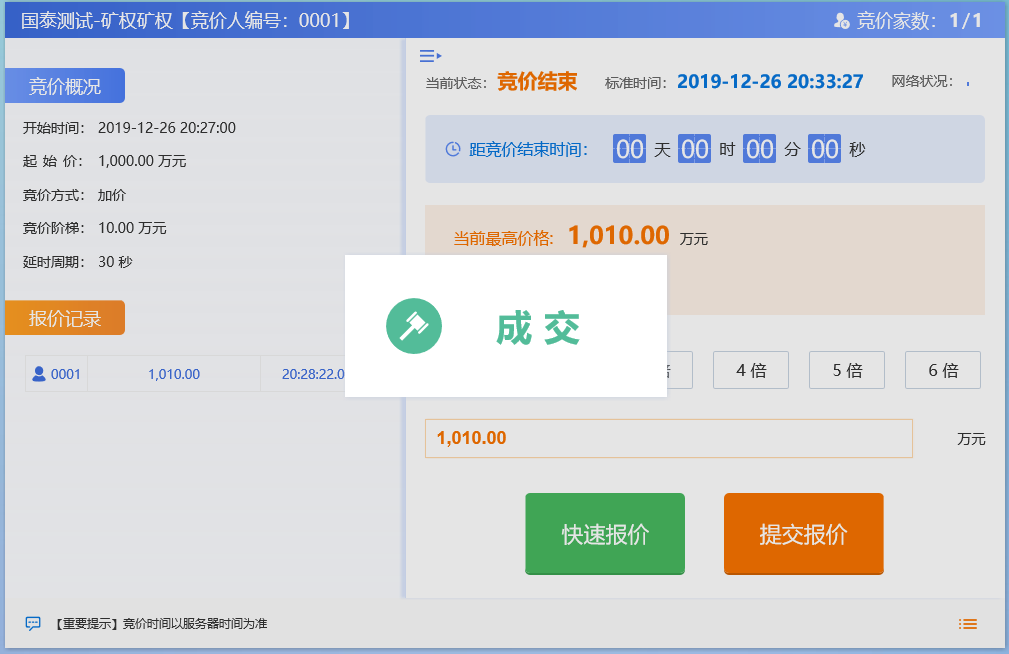 其余竞价人的页面会显示谢谢参与。2.5、矿权竞价注意事项（重要）竞价规则容许为起始价的时候，点击下图起始价，则以起始价进行报价，具体操作：点击起始价，然后点击提交报价 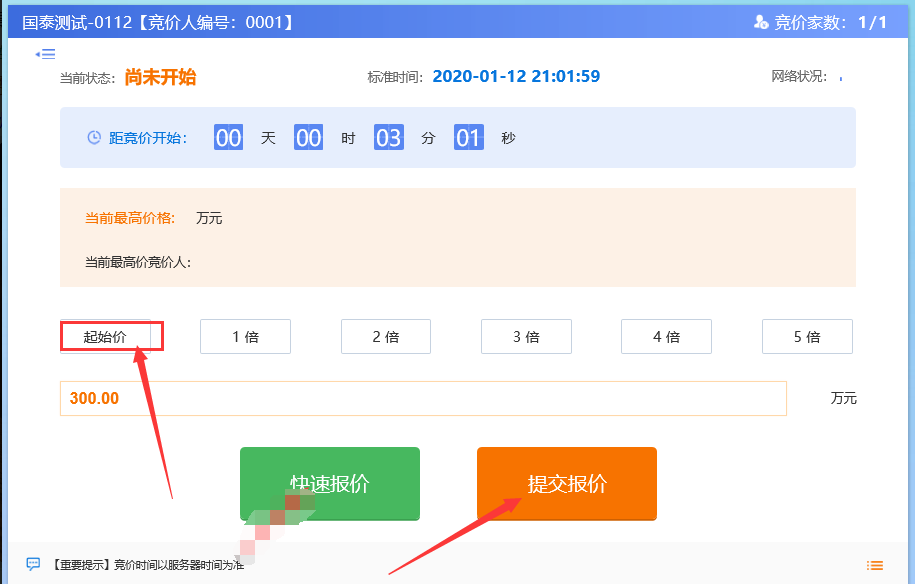 在自由竞价过程中，如果竞买人没有进行报价，那么无法继续参与询问期以及延时竞价，见下图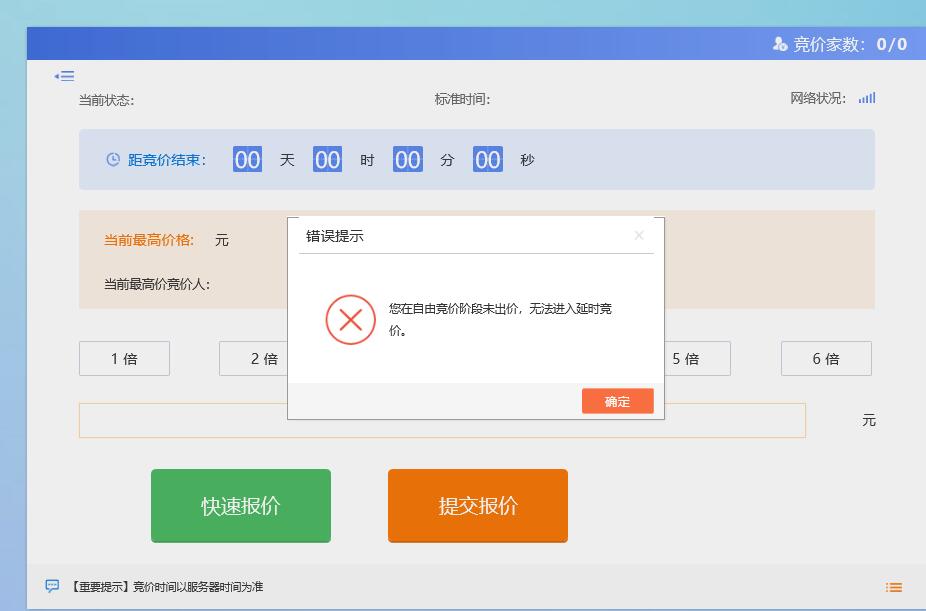 如需参加延时竞价，则在项目询问期三分钟需要点击参加，才可进入延时竞价，否则无法参与继续竞价。如需参加，务必在这三分钟之内点击 参加，否则无效。进入到延时竞价阶段的竞买人，不得以任何形式退出竞价。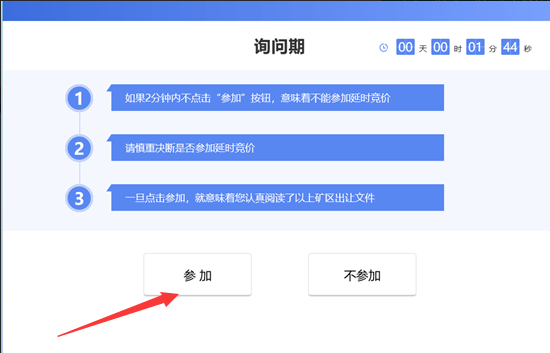 4、进入到延时竞价的竞买人，正常延时竞价，如只有一位竞买人进入到延时竞价，则无须任何操作， 等待延时竞价结束，则显示成交。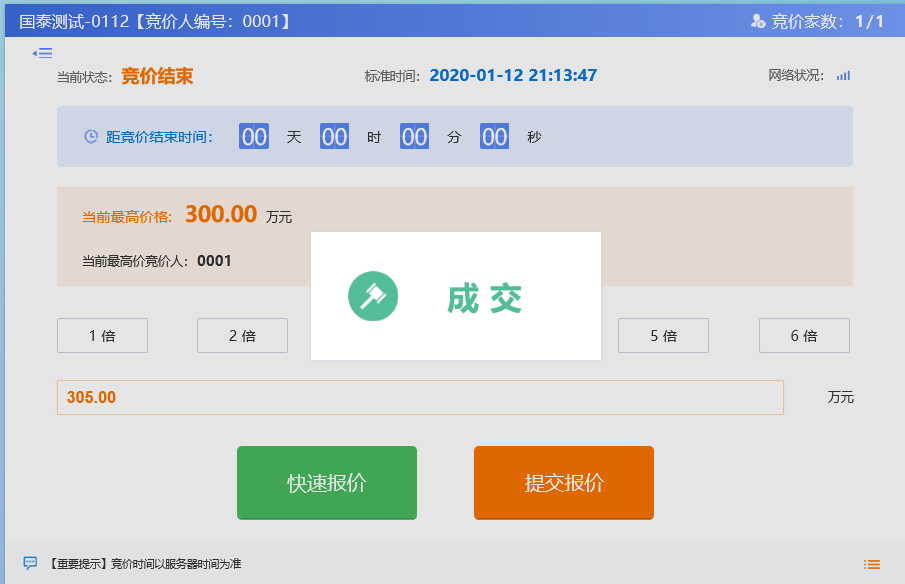 